Name:                                                                                            Score: ____________________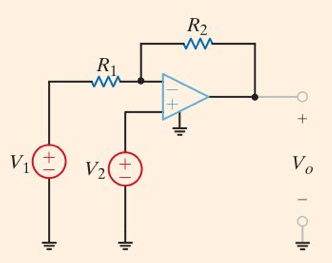 Find an expression for Vo in terms of V1 and V2.